Referral form for Elysian 2023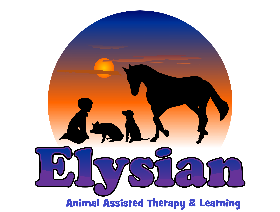 Name of Child/Young PersonName of Child/Young PersonDOB and AgeDOB and AgeDOB and AgeWhich Service are you referring for (Choose from list and specify in box below)Education ProvisionEOTAS Provision (Please specify number of days uer week)TWE Sessions (Please specify number of sessions per week)Therapy (50min weekly sessions )Therapeutic Animal Assisted Learning Sessions (50min sessions)‘Other’Which Service are you referring for (Choose from list and specify in box below)Education ProvisionEOTAS Provision (Please specify number of days uer week)TWE Sessions (Please specify number of sessions per week)Therapy (50min weekly sessions )Therapeutic Animal Assisted Learning Sessions (50min sessions)‘Other’Which Service are you referring for (Choose from list and specify in box below)Education ProvisionEOTAS Provision (Please specify number of days uer week)TWE Sessions (Please specify number of sessions per week)Therapy (50min weekly sessions )Therapeutic Animal Assisted Learning Sessions (50min sessions)‘Other’Which Service are you referring for (Choose from list and specify in box below)Education ProvisionEOTAS Provision (Please specify number of days uer week)TWE Sessions (Please specify number of sessions per week)Therapy (50min weekly sessions )Therapeutic Animal Assisted Learning Sessions (50min sessions)‘Other’Which Service are you referring for (Choose from list and specify in box below)Education ProvisionEOTAS Provision (Please specify number of days uer week)TWE Sessions (Please specify number of sessions per week)Therapy (50min weekly sessions )Therapeutic Animal Assisted Learning Sessions (50min sessions)‘Other’Which Service are you referring for (Choose from list and specify in box below)Education ProvisionEOTAS Provision (Please specify number of days uer week)TWE Sessions (Please specify number of sessions per week)Therapy (50min weekly sessions )Therapeutic Animal Assisted Learning Sessions (50min sessions)‘Other’Which Service are you referring for (Choose from list and specify in box below)Education ProvisionEOTAS Provision (Please specify number of days uer week)TWE Sessions (Please specify number of sessions per week)Therapy (50min weekly sessions )Therapeutic Animal Assisted Learning Sessions (50min sessions)‘Other’Which Service are you referring for (Choose from list and specify in box below)Education ProvisionEOTAS Provision (Please specify number of days uer week)TWE Sessions (Please specify number of sessions per week)Therapy (50min weekly sessions )Therapeutic Animal Assisted Learning Sessions (50min sessions)‘Other’Which Service are you referring for (Choose from list and specify in box below)Education ProvisionEOTAS Provision (Please specify number of days uer week)TWE Sessions (Please specify number of sessions per week)Therapy (50min weekly sessions )Therapeutic Animal Assisted Learning Sessions (50min sessions)‘Other’Which Service are you referring for (Choose from list and specify in box below)Education ProvisionEOTAS Provision (Please specify number of days uer week)TWE Sessions (Please specify number of sessions per week)Therapy (50min weekly sessions )Therapeutic Animal Assisted Learning Sessions (50min sessions)‘Other’Which Service are you referring for (Choose from list and specify in box below)Education ProvisionEOTAS Provision (Please specify number of days uer week)TWE Sessions (Please specify number of sessions per week)Therapy (50min weekly sessions )Therapeutic Animal Assisted Learning Sessions (50min sessions)‘Other’Service:    Service:    Service:    Service:    Service:    Service:    Service:    Service:    Service:    Service:    Service:    Which site are you referring to/preferred site?Which site are you referring to/preferred site?Which site are you referring to/preferred site?Which site are you referring to/preferred site?Which site are you referring to/preferred site?Liss (Hamsphire)Liss (Hamsphire)Shamley Green (Guiildford, Surrey)Shamley Green (Guiildford, Surrey)Name and Contact details of referrerPlease include title, address/work base, number and emailName and Contact details of referrerPlease include title, address/work base, number and emailName and Contact details of referrerPlease include title, address/work base, number and emailName and Contact details of referrerPlease include title, address/work base, number and emailName and Contact details of parents/carers.Please include full names, address(es)/home and mobile number(s) and email(s)Name and Contact details of parents/carers.Please include full names, address(es)/home and mobile number(s) and email(s)Name and Contact details of parents/carers.Please include full names, address(es)/home and mobile number(s) and email(s)Name and Contact details of parents/carers.Please include full names, address(es)/home and mobile number(s) and email(s)GP DetailsPlease include Name, Practice details and numberGP DetailsPlease include Name, Practice details and numberGP DetailsPlease include Name, Practice details and numberGP DetailsPlease include Name, Practice details and numberAbout the Young Person:Please outline reason for the referral. We would like to know about the background the positives, their likes and their challenges, along with what support they are currently accessing:About the Young Person:Please outline reason for the referral. We would like to know about the background the positives, their likes and their challenges, along with what support they are currently accessing:About the Young Person:Please outline reason for the referral. We would like to know about the background the positives, their likes and their challenges, along with what support they are currently accessing:About the Young Person:Please outline reason for the referral. We would like to know about the background the positives, their likes and their challenges, along with what support they are currently accessing:About the Young Person:Please outline reason for the referral. We would like to know about the background the positives, their likes and their challenges, along with what support they are currently accessing:About the Young Person:Please outline reason for the referral. We would like to know about the background the positives, their likes and their challenges, along with what support they are currently accessing:About the Young Person:Please outline reason for the referral. We would like to know about the background the positives, their likes and their challenges, along with what support they are currently accessing:About the Young Person:Please outline reason for the referral. We would like to know about the background the positives, their likes and their challenges, along with what support they are currently accessing:About the Young Person:Please outline reason for the referral. We would like to know about the background the positives, their likes and their challenges, along with what support they are currently accessing:About the Young Person:Please outline reason for the referral. We would like to know about the background the positives, their likes and their challenges, along with what support they are currently accessing:About the Young Person:Please outline reason for the referral. We would like to know about the background the positives, their likes and their challenges, along with what support they are currently accessing:Please outline 3 Desired outcomes for this referral/intervention/individualPlease outline 3 Desired outcomes for this referral/intervention/individualPlease outline 3 Desired outcomes for this referral/intervention/individual1)2)3)1)2)3)1)2)3)1)2)3)1)2)3)1)2)3)1)2)3)1)2)3)Please outline the current risksPlease outline any medical needsWho is the current team around this child or young person, what other professionals are they working with (if any)?Is there anything else we should know?Please send to refer@elysianuk.orgYou should hear from us within 14 days of receiptPlease send to refer@elysianuk.orgYou should hear from us within 14 days of receiptPlease send to refer@elysianuk.orgYou should hear from us within 14 days of receiptPlease send to refer@elysianuk.orgYou should hear from us within 14 days of receiptPlease send to refer@elysianuk.orgYou should hear from us within 14 days of receiptPlease send to refer@elysianuk.orgYou should hear from us within 14 days of receiptPlease send to refer@elysianuk.orgYou should hear from us within 14 days of receiptPlease send to refer@elysianuk.orgYou should hear from us within 14 days of receiptPlease send to refer@elysianuk.orgYou should hear from us within 14 days of receiptPlease send to refer@elysianuk.orgYou should hear from us within 14 days of receiptPlease send to refer@elysianuk.orgYou should hear from us within 14 days of receipt